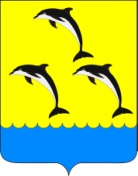 Р Е Ш Е Н И ЕСОВЕТА ШЕПСИНСКОГО СЕЛЬСКОГО ПОСЕЛЕНИЯТУАПСИНСКОГО РАЙОНАСОЗЫВ – 4СЕССИЯ – 38от 25.10.2022                                                                                       № 192с. ШепсиО внесении изменений в  решение сессии Совета Шепсинского сельского поселения Туапсинского района  от 13 августа 2019 № 303 «Об утверждении правил благоустройства и санитарного содержания территорий Шепсинского сельского поселения Туапсинского района» В соответствии с ч.4,ст.7 , ч.19 ст. 14 Федерального закона от 06 октября 2003 № 131-ФЗ «Об общих принципах организации местного самоуправления в Российской Федерации» в целях приведения в соответствие Правил благоустройства с действующим законодательством, руководствуясь  Федеральным законом  от 02.07.2021 № 347-ФЗ "О внесении изменений в Федеральный закон "О рекламе" от 13.03.2006 № 38-ФЗ, на основании поручения руководителя департамента потребительской сферы и регулирование рынка алкоголя Краснодарского края Куриннова Р.С. по итогам совещания 02.08.2022г.  Совет Шепсинского сельского поселения Туапсинского района     р е ш и л:1. Внести в решение сессии Совета Шепсинского сельского поселения Туапсинского района от 13 августа 2019 года № 303 «Об утверждении правил благоустройства и санитарного состояния содержания территорий Шепсинского сельского поселения Туапсинского района» следующие изменения:  «Пункт 9. «Оформление поселения и информации» дополнить пунктами: 9.4. Размещение информационных конструкций и их содержание.9.4.1. На территории Шепсинского сельского поселения  Туапсинского района допускается размещение следующих видов информационных конструкций:1) информационная вывеска;2) информационная табличка;3) информационный указатель.9.4.2. Информационная вывеска – информационная конструкция,                             расположенная параллельно фасаду, на котором она находится, предназначенная для доведения до граждан сведений информационного характера о наименовании организации и (или) обобщённом наименовании товаров (услуг), предоставляемых организацией.На территории Шепсинского сельского поселения Туапсинского района допускаются следующие типы информационных вывесок:1) информационная вывеска из отдельных букв и знаков (объёмных и плоских);2) информационная вывеска из отдельных букв и знаков на подложке;3) информационная плоская вывеска.Информационная вывеска из отдельных букв и знаков – вывеска, в которой отдельные буквы и знаки крепятся непосредственно на элемент фасада, без дополнительных коробов и жёстких оснований (подложек).Информационная вывеска из отдельных букв и знаков на подложке – вывеска, в которой буквы и знаки располагаются на жёстком основании.Плоская информационная вывеска – вывеска, состоящая из жёсткой основы (подложки), на которой буквы и знаки нанесены с помощью печати.9.4.2.1. Информационная табличка – информационная конструкция, расположенная на фасаде здания рядом со входом и содержащая информацию об одной или нескольких организациях, расположенных в здании. Максимальная площадь поля информационной таблички должна быть не более 0,2 кв. м. Для групповой информационной таблички площадь поля каждого элемента в группе должна быть не более 0,2 кв. м.На территории  Шепсинского сельского поселения Туапсинского района допускаются следующие типы информационных табличек:1) одиночная (содержит информацию об одной организации, расположенной в здании, строении (сооружении): название, род деятельности, логотип, месторасположение в здании, строении (сооружении) – этаж, номер офиса);2) групповая (содержит информацию о нескольких (всех) организациях, расположенных в здании, строении (сооружении): название, род деятельности, логотип, месторасположение в здании, строении (сооружении) – этаж, номер офиса).9.4.2.2. Информационный указатель – информационная конструкция малого формата на отдельно стоящей опоре, содержащая сведения об адресных ориентирах (наименовании улиц и номерах зданий, строений (сооружений), о направлении движения и расстоянии до поименованного на информационном указателе объекта в целях ориентирования граждан. Площадь поля (группы полей) информационного указателя должна составлять не более 1 кв. м.9.4.2.3. Общие требования к информационным конструкциям на территории Шепсинского сельского поселения Туапсинского района:1) поля информационных конструкций (их группы), за исключением информационных указателей, должны располагаться по горизонтали вдоль плоскости фасада и на удалении от него не более чем на 0,1 м;2) в информационной вывеске из отдельных букв и знаков на подложке расстояние от букв и знаков до края информационной конструкции должно быть не менее 1/3 высоты букв и знаков.3) запрещается:нарушение установленных требований к местам размещения и параметрам информационных конструкций;размещение информационных конструкций способом пристройки, надстройки к зданию, строению (сооружению);размещение информационных конструкций на объектах незавершённого строительства;размещение на информационных конструкциях рекламной и контактной информации;перекрытие (закрытие) информационными конструкциями оконных и дверных проёмов, а также витражей и витрин;перекрытие (закрытие) информационными конструкциями архитектурных декоративных элементов фасада, указателей наименований улиц и номеров зданий, строений (сооружений);размещение информации путём непосредственного нанесения на поверхность фасада декоративно-художественного и (или) текстового изображения (методом покраски, наклейки и иными методами);размещение информационных конструкций с использованием картона, баннерной ткани;размещение информационных конструкций на боковых сторонах конструкций входных групп, на ограждении лоджий, балконов, над козырьками и на боковых торцах козырьков;использование в цветовом решении информационных конструкций более двух цветов и градиентных заливок, за исключением случаев наличия исключительного права на товарный знак, зарегистрированный в установленном порядке федеральным органом исполнительной власти по интеллектуальной собственности;размещение на территории магистральных въездных маршрутов информационных конструкций, за исключением информационных вывесок из отдельных букв и знаков (объёмных и плоских);размещение информации на светодиодных экранах;размещение пиксельных, мигающих, подвижных информационных конструкций.Для размещения информационных конструкций в целях информирования граждан собственник или иной правообладатель здания, строения (сооружения), помещений в нём вправе разместить одну информационную конструкцию над каждым входом на одном фасаде здания, строения и сооружения, в одной плоскости и на единой линии с другими информационными конструкциями на данном здании в одном цветовом решении, за исключением случаев использования в информационных конструкциях изображений товарных знаков. На фасадах зданий, строений и сооружений не допускается размещение плакатов или иного информационного материала, за исключением информационных конструкций.9.4.2.4. Дополнительные требования к размещению и параметрам информационных вывесок:1) в случае размещения нескольких информационных вывесок на одном фасаде они должны находиться на одной горизонтальной оси, которая максимально поддерживает горизонтальное членение здания, строения, сооружения;2) размещение информационной вывески должно центрироваться по вертикальной оси окон и дверей;3) информационная вывеска должна создавать общую гармоничную композицию с архитектурными элементами здания, строения (сооружения);4) элементы информационной вывески на одном фасаде в случае одного входа в организацию не должны дублироваться;5) информационные вывески могут дублироваться для каждого входа организации, расположенного на одном фасаде;6) при размещении информационных вывесок необходимо размещать информацию на одном уровне;7) при размещении на информационной вывеске только одного элемента информации необходимо выравнивать его относительно осей вывески;8) вывески разных организаций, занимающих помещения в одном здании, строении, сооружении, следует выполнять в едином дизайне (в том числе: тип вывески, размер, цвет, материал);9) высоту букв и знаков информационной вывески, расположенной на фризе, следует принимать в зависимости от высоты фриза (в процентном отношении от высоты фриза):при высоте фриза до 300 мм – до 100 %;при высоте фриза от 300 мм до 500 мм – до 75 %;при высоте фриза более 500 мм – до 50 % от высоты фриза, но не более 60 см.;10) запрещается размещение информационных вывесок:на горизонтальных плоскостях нависающих конструктивных элементов и (или) наклонных поверхностях зданий, строений (сооружений);ближе 1 м от мемориальных досок.Вывеска должна размещаться над входом, между первым и вторым этажами (если занимаемый этаж – первый) или над окнами соответствующего этажа, где расположено занимаемое помещение (если занимаемый этаж – не первый), либо в местах, предусмотренных первоначальным архитектурным решением рассматриваемого объекта.Максимальная площадь всех вывесок на одном здании, строении, сооружении не может превышать:10 % от общей площади фасада здания, строения, сооружения, в случае если площадь такого фасада менее 50 кв. м;5 – 10 % от общей площади фасада здания, строения, сооружения, в случае если площадь такого фасада составляет от 50 до 100 кв. м;3 – 5 % от общей площади фасада здания, строения, сооружения, в случае если площадь такого фасада составляет более 100 кв. м.9.4.2.4.1. На зданиях, строениях (сооружениях), расположенных вдоль границ полосы отвода автомобильных дорог общего пользования местного значения муниципального образования Туапсинский район, относящихся к магистральным въездным маршрутам, в нишах над проёмами окон, витрин, дверей допускается размещение:информационных вывесок из отдельных букв и знаков;информационных вывесок из отдельных букв и знаков на подложке нейтрального цвета.9.4.2.4.2. Дополнительные требования к размещению информационных конструкций на фасадах торговых центров (комплексов):1) поля информационных конструкций (их группы) могут располагаться на удалении от фасада более чем на 0,1 м, но не более чем на 0,4 м. При этом в случае несовпадения конфигураций фасадов и информационных конструкций указанное расстояние определяется в месте наименьшего расстояния между плоскостью фасада и информационной конструкцией;2) допускается частичное перекрытие (закрытие) информационными конструкциями стеклянных или иных прозрачных элементов фасадов, которые носят исключительно декоративный характер и не предназначены для сквозного освещения внутренних помещений, при отсутствии иных возможностей размещения и сохранения общего архитектурного облика объекта. При этом не считается перекрытием (закрытием) проекция информационных конструкций, размещённых на удалении не менее 1 м от плоскости фасада и без присоединения к нему;3) при высоте фриза более 300 мм. высоту букв и знаков информационной вывески, расположенной на фризе, возможно принимать до 75% от высоты фриза;4) максимальная площадь всех вывесок на фасаде площадью 3 000 кв. м или более не должна превышать 30% от такой площади.9.4.2.5. Дополнительные требования к размещению информации на информационных табличках:1) информацию следует размещать на пересечении осей таблички. Вертикальные оси надписей, расположенных друг над другом, должны совпадать;2) групповые таблички должны размещаться на стене первого этажа;3) не допускается хаотичное размещение информации и разная высота надписей на групповой табличке.9.4.2.6. Окраска и покрытие декоративными пленками поверхности остекления фасада, замена остекления фасада световыми коробами, содержащими сведения информационного характера, не допускаются».»2. Контроль за выполнением настоящего решения возложить на депутатскую комиссию по  вопросам имущественных и земельных отношений, промышленности, строительства, ЖКХ, топливно-энергетического комплекса, транспорта и связи.3. Обнародовать настоящее решение путем размещения на сайте Шепсинского сельского поселения Туапсинского района.4.  Настоящее решение вступает в силу со дня его обнародования.Председатель Совета Шепсинского сельского поселения				Туапсинского района                                                                          А.И. ГорбуновГлаваШепсинского сельского поселения				Туапсинского района                                                                         В.Н. Вареник